Firma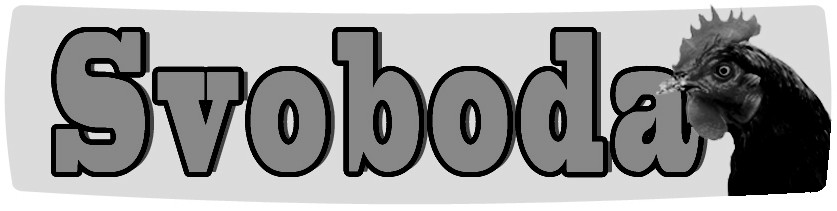 Havlíčkův BrodnabízíCHOVNÉ KUŘICEBarva:   hnědé,  černé ( v omezeném                  množství i jiné barvy)Stáří:             21                 týdnůCena:           195                Kč/ksProdej:      9. března v 9:20 h. -  poštaTelefon: 732 819 867